HISTORIA, GEOGRAFÍA YCIENCIAS SOCIALESObjetivo: (O.A2) Secuenciar acontecimientos y actividades de la vida cotidiana, personal y familiar, utilizando categorías relativas de ubicación temporal, como antes, después; ayer, hoy, mañana; día, noche; este año, el año pasado, el año próximo.INSTRUCCIONES:Realiza las actividades a y b guiándote por el siguiente ejemplo. Utiliza las láminas recortables para pegarlas en los recuadros que corresponda, si no tienes la opción de imprimir recuerda que puedas dibujar.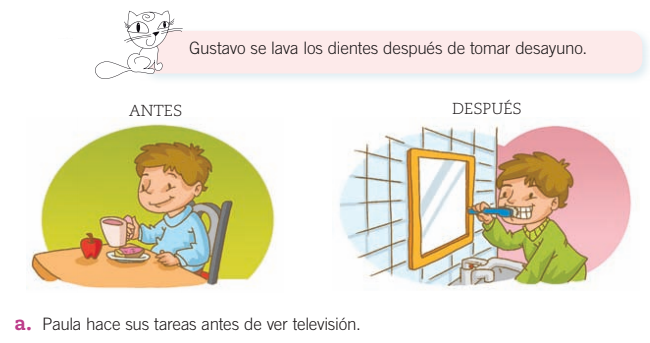 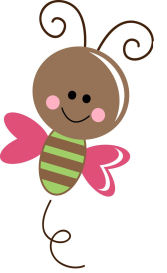 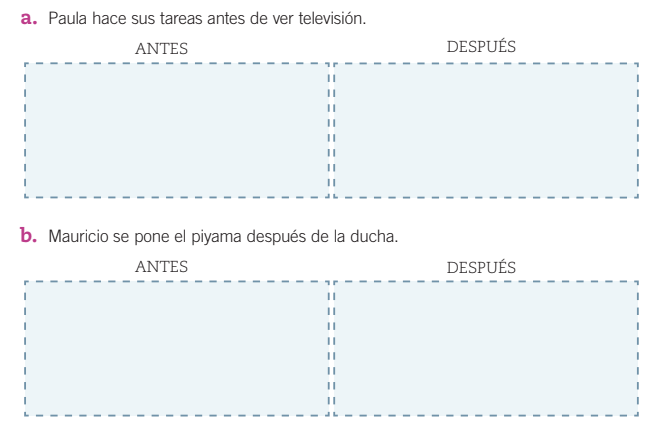 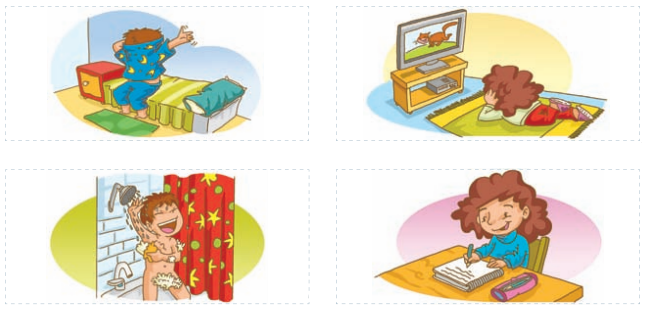 